Согласовано:                                                                                                      Утверждаю:Начальник Управления Образования                                                              Директор МОУ ИРМО Администрации Иркутского районного                                                        «Лыловская НШДС»   муниципального образования	                                                                          _______________Колосовская Ю.Н________________Зарипов Р.Р.                                                                        Приказ № 99 от 01.10.2022 г.             ПРОГРАММА   РАЗВИТИЯМуниципального общеобразовательного учреждения Иркутского районного муниципального образования «Лыловская начальная школа-детский сад»2022 г.	Паспорт Программы  развитияМуниципального общеобразовательного учреждения Иркутского районного муниципального образования« Лыловская начальная школа-детский сад»II. Информационная справка о Муниципальном общеобразовательном учреждении Иркутского районного муниципального образования                               «Лыловская начальная школа-детский сад».Наше учреждение было образовано в 1985 году.  Школу и детский  сад  посещают в основном дети деревни Лыловщина.  Характеристика контингента обучающихся такова:  в основном в школе и детском саду  дети из многодетных семей, двое детей находятся под опекой,  есть дети, которых воспитывает одна мать,  неблагополучных семей нет, стоящих на каких либо уровнях учета тоже нет. Детей- инвалидов нет. Есть дети ОВЗ.Миссия образовательного учреждения – создание оптимальных социально-культурных и педагогических условий для социализации обучающихся и воспитанников. МОУ ИРМО «Лыловская НШДС». МОУ ИРМО «Лыловская НШДС» общеобразовательная, сельская с традиционными формами и программами обучения. Включает в себя 2 уровня обучения: Дошкольное образование – 1 дошкольная группа, продолжительность обучения – 4 года, возраст воспитанников с 3 до 7 лет; Начальное общее образование – 4 класса, возраст учащихся с 7 до 11 лет. Обучение происходит в 1 смену. Организационно-правовое обеспечение образовательной деятельности Полное наименование: Муниципальное общеобразовательное учреждение Иркутского районного муниципального образования «Лыловская начальная школа-детский сад». Краткое наименование: МОУ ИРМО "Лыловская НШДС». Почтовый адрес: Иркутская область, Иркутский район, деревня Лыловщина, ул. Центральная,61.Дошкольное образование-44 воспитанникаНачальное общее образование -34 обучающихсяСоздание условий для функционирования и развитияМОУ ИРМО «Лыловская НШДС»Учебно-материальная база, благоустройство и оснащенность.Для организации учебно-воспитательного процесса в МОУ ИРМО                             «Лыловская НШДС»  имеются оборудованные кабинеты, групповые помещения, кабинет музыки, обеденный зал на 20 посадочных мест. Строится физкультурный зал и новый пищеблок с обеденным залом. В настоящее время в МОУ ИРМО                             «Лыловская НШДС» используются 3 компьютера, 3 ноутбука. Из общего числа компьютеров 1моноблок – на рабочих местах администрации, есть 3 МФУ; 3 мультимедийных проектора, которые стационарно используются в разных учебных кабинетах, 3 экрана. Для проведения спортивных занятий строится физкультурный зал.  Для проведения внеклассных мероприятий используется кабинет музыки и физкультурный зал, имеется синтезатор.  Питание в учреждении соответствует санитарным эпидемиологическим нормам, соблюдается калорийность и разнообразие в приготовлении завтраков, обедов; для воспитанников уплотненных полдников, и ужин. Проводится целенаправленная работа по сохранению и укреплению здоровья учащихся и воспитанников, с ЦРБ заключен  договор о медицинском обслуживании, из-за отсутствия медицинского кабинета. Сельский ФАП находится рядом с учреждением. Вопросы обеспечения безопасности обучающихся и воспитанников во время занятий и во внеурочное время стали актуальны. Периметр территории огражден забором, что обеспечивает более высокую степень безопасности детей, например, во время уроков физкультуры и прогулки дошкольного звена. В учебное время (с понедельника по пятницу с 07.00 до 19.00) в помещении школы работает вахтер, в ночное время и выходные дни охраняется сторожами. Имеется охранное оборудование: система видеонаблюдения, автоматическая противопожарная сигнализация, кнопка тревожной сигнализации; аптечки медицинские; огнетушители -6 штук. Мероприятия по обеспечению безопасности: круглосуточное дежурство; ежедневный контроль технических помещений сотрудниками образовательного учреждения; ежедневный контроль территории и въезжающего автотранспорта; проверка работоспособности КТС; плановые проведения занятий по ГО ЧС с сотрудниками школы; контрольно-пропускной режим; инструктаж по технике безопасности при проведении поездок, экскурсий, походов; организация питьевого режима; регулярные учебные эвакуации из здания школы в соответствии с утвержденным графиком; классные часы, посвященные правилам поведения и правилам выживания в условиях угрозы ЧС и террористических актов; тематические беседы о правилах поведения в условиях угрозы теракта в общественных местах, о правилах дорожного движения, о поведении на транспорте, вблизи акватории водоемов, о запрещении использования пиротехники; оформление рекреаций стендами соответствующей тематики; наличие в каждом учебном кабинете и групповых детского сада соответствующей его профилю Инструкции по охране труда. Организация учебно-воспитательного процесса в МОУ ИРМО «Лыловская НШДС»: формируются общеобразовательные классы и разновозрастная группа. Продолжительность учебного года, сроки начала и окончания учебного года, продолжительность каникул, режим работы определяется Уставом в соответствии с требованиями СанПиН. Занятия организуются в одну смену с 08.00 в школе. 5-ти дневная учебная неделя. Дошкольное звено функционирует круглогодично. Посещение организуется с 07.00 до 19.00, 5- ти дневная неделя. Расписание уроков школьного звена и НОД дошкольного звена составляются с опорой на санитарно – гигиенические нормы предельно допустимой аудиторной нагрузки обучающихся и воспитанников и в соответствии с учебным планом. Кадровый состав образовательной организации.      Весь педагогический коллектив опытный, что дает стабильные результаты обучения, эффективную, работу. 2 педагога имеют высшее образования, 5 имеют среднее-специальное образование. 1 квалификационную категорию — имеют 3 педагога, без категории — 4 педагога( среди них 2 педагога, которые проработали только 3 года и в 2023 году намерены подавать на аттестацию, и 1 молодой специалист.        Cотрудники, имеющие награды и почетные звания: Почетная грамота Министерства образования Иркутской области – 1 человек; Благодарность Министерства образования Иркутской облсти-2 человека; Почетная грамота Управления образования Администрации Иркутского районного муниципального образования– 2 человека; Благодарностью Управления образования Администрации Иркутского районного муниципального образования -2 человека. Учителя  и воспитатели детского сада стали более активно работать по распространению и изучению педагогического опыта. Активность педагогического коллектива значительно повысилась. Это объяснимо: появилось много дистанционных и очных мероприятий для передачи опыта и обучения. Учителя и воспитатели регулярно повышают уровень своей квалификации, проходят профессиональную переподготовку. Управление МОУ ИРМО «Лыловская НШДС»Информация об административно-управленческом персонале: Директор Колосовская Ю.Н. осуществляет руководство учреждением в соответствии с Огосударственно-общественного управления является Управляющий Совет МОУ ИРМО «Лыловская НШДС». Управление МОУ ИРМО «Лыловская НШДС» осуществляется в соответствии с федеральными законами, законами и иными нормативными правовыми актами, Уставом школы на принципах единоначалия и коллегиальности. Управление МОУ ИРМО «Лыловская НШДС» основывается на сотрудничестве педагогического, ученического и родительского коллективов.Административно-управленческий персонал:  директор. Педагогические работники:  учителя;  воспитатели дошкольной группы, педагог-психолог, музыкальный руководитель. Учебно-вспомогательный персонал: помощник воспитателя, секретарь учебной части.Обслуживающий персонал:  дворник;  уборщик служебных помещений;  рабочий по обслуживанию здания;  повар, подсобный рабочий;  машинист по стирке и ремонту спецодежды, вахтер, операторы теплового пункта, сторожа. Механизм управления включает процесс взаимодействия учреждения и всех участников педагогического процесса. Коллегиальное управление осуществляется Педагогическим советом. Вопросы организационного характера решаются общим собранием трудового коллектива. В МОУ ИРМО «Лыловская НШДС» функционирует профсоюзный комитет, осуществляющий общественный контроль соблюдения трудового законодательства. Органами коллегиального и общественного управления  являются: 1. Педагогический совет. 2. Общешкольный родительский комитет, и комитет  дошкольных группы детского сада 3. Управляющий совет. 4. Общее собрание трудового коллектива. Созданы комиссии по охране труда, комиссия по урегулированию споров между участниками образовательных отношений;  комиссия по распределению стимулирующей части фонда оплаты труда работников школы; аттестационная комиссия.            Анализ потенциала развития МОУ ИРМО « Лыловская НШДС".      Исходя из рекомендации и для  выявления потенциала развития образовательной системы МОУ ИРМО « Лыловская НШДС» был проведен анализ, который позволил выявить ее сильные и слабые стороны (внутренние факторы), перспективные возможности и риски ее развития (внешние факторы). Результат получился следующий. Проведенный анализ позволяет оценить, что внешние возможности и риски не являются определяющими в развитии образовательной системы школы. Стратегия развития ориентирована на внутренний потенциал развития школы и инновационные технологии управления и обучения. ОСНОВНЫЕ НАПРАВЛЕНИЯ РЕАЛИЗАЦИИ ПРОГРАММЫ РАЗВИТИЯ Цели, задачи, идеи и принципы развития МОУ ИРМО « Лыловская НШДС», а также ее особенности, достижения и проблемы определяют основные направления совершенствования организации педагогического процесса. Повышение качества образования Цель: повышение качества образования через совершенствование учебного процесса, обновление его содержания, использования инновационных технологий обучения и воспитания Задачи: 1. Обеспечить условия для внедрения инновационных педагогических технологий в образовательный процесс в интересах обеспечения доступного качественного образования. 2. Повысить качество результатов ВПР. 3. Обеспечить дифференциацию и индивидуализацию обучения учащихся. 4. Разнообразить формы внеурочной деятельности. План мероприятий по реализации направленияРазвитие функциональной грамотности  Функциональная грамотность - способность человека вступать в отношения с внешней средой и максимально быстро адаптироваться и функционировать в ней. В отличие от элементарной грамотности как способности личности читать, понимать, составлять простые короткие тексты и осуществлять простейшие арифметические действия, функциональная грамотность есть атомарный уровень знаний, умений и навыков, обеспечивающий нормальное функционирование личности в системе социальных отношений, который считается минимально необходимым для осуществления жизнедеятельности личности в конкретной культурной среде. В условиях решения этой стратегически важной для страны задачи главными функциональными качествами личности являются инициативность, способность творчески мыслить и находить нестандартные решения, умение выбирать профессиональный путь, готовность обучаться в течение всей жизни. Стратегическая цель, сформулированная в Государственной программе, ставят перед педагогическим коллективом задачу - создать систему работы по развитию функциональной грамотности обучающихся. Для реализации данной задачи разработано направление «Развитие функциональной грамотности» по следующим разделам: формирование читательской грамотности, формирование естественнонаучной грамотности, формирование математической грамотности, формирование финансовой грамотности.Формирование читательской грамотности Цель: Формирование и совершенствование читательской грамотности современного ребенка, как условие его духовно-нравственного и интеллектуального развития, создание системы поддержки и развития детского и юношеского чтения в образовательном пространстве школы. Задачи:  Повысить интерес к чтению, сделать чтение привлекательным для ребенка, так как книга – источник знаний и информации, духовной пищи каждого культурного человека;  Формировать литературные компетенции: общекультурную литературную компетентность – восприятие литературы как неотъемлемой части национальной культуры;  ценностно-мировоззренческую компетентность – понимание ценностей, отраженных в литературе, умение определять и обосновывать свое отношение к этим ценностям;  читательскую компетентность – способность к творческому чтению;  умение вступать в диалог «автор – читатель», погружаться в переживания героев, понимание специфики языка художественного произведения; речевую компетентность – знание норм русского литературного языка; владение основными видами речевой деятельности;  способность к написанию сочинений разных типов и литературных творческих работ различных жанров.План мероприятий по реализации направленияФормирование естественнонаучной грамотности Цель: создание условий для развития самостоятельной, творческой личности, обладающей активной жизненной позицией, способной к самоопределению и самореализации в образовательной и внеурочной деятельности через естественнонаучное направление в учебно-исследовательской и проектной деятельности. Задачи  формирование конкурентно-способной личности;  развитие интересов воспитанников и обучающихся, дополнительное изучение предметов естественнонаучного направления;  воспитание средствами окружающего мира культуры личности через знакомство с историей, развития естествознания (для дошкольников и обучающихся начальной школы);  развитие творческих способностей обучающихся;  изучение основных составляющих естественнонаучной картины мира;  усвоение содержания учебных дисциплин образовательной области «естествознание» образовательной программы МОУ ИРМО                            « Лыловская НШДС»;  развитие познавательной активности, самостоятельности, любознательности;  формирование экологического мировоззрения и экологически ответственного поведения;  совершенствование педагогических технологий в сфере естественных наук.План мероприятий по реализации направленияФормирование математической грамотности Цель: развитие математического кругозора, мышления, исследовательских умений учащихся; Задачи: 1. Развивать глубину, самостоятельность, критичность, гибкость, вариативность мышления обучающихся за счет предоставления множественных видов деятельности, дифференциации обучения, использования возможностей электронной школы. 2. Продолжить развитие способности обучающихся к мыслительным операциями – анализу,План мероприятий по реализации направленияФормирование финансовой грамотностиЦель: формирование знаний и опыта «из первых рук» - с участием представителей профессионального сообщества, объединяющих усилия с семьями и педагогами в целях подготовки воспитанников и обучающихся к финансовой безопасности и благополучию. Задачи:  побуждение интереса к самостоятельному овладению знаниями в области управления личными финансами; приобретение знаний и навыков в сфере финансов, выработка устойчивых финансовых привычек и правил, финансовой дисциплины, экономической культуры;  повышение эффективности трудового воспитания, пропаганда добросовестного отношения к труду; воспитание у воспитанников и учащихся активной жизненной и гражданской позиции.План мероприятий по реализации направленияСоздание эффективной системы сопровождения одаренных детей Цель: создание эффективной, отвечающей всем современным требованиям, системы поддержки высокомотивированных и талантливых детей. Задачи:  Формирование базы дидактических материалов, объединяющей основы теоретических знаний по психологии мышления, психологии эмоций и психологии коммуникаций для обучающихся, педагогов и родителей;  Формирование базы (в том числе на электронных носителях) занятий, квестов, тренингов, упражнений и заданий для обучающихся;  Разработка комплекса групповых занятий для обучающихся на всех уровнях образования;  Повышение уровня информированности и методической компетенции педагогов по работе с высокомотивированными обучающимися через систему семинаров, вебинаров и консультаций;  Повышение уровня родительской и педагогической компетентности у членов семьи высокомотивированных и талантливых детей через систему вебинаров и консультаций;  Обеспечение психологической поддержки и сопровождения высокомотивированных и талантливых детей.План мероприятий по реализации направленияПолное наименование программы.Программа развития Муниципального общеобразовательного учреждения Иркутского районного муниципального образования « Лыловская начальная школа-детский сад» Основания для разработки Программы.- Федеральный закон «Об образовании в Российской Федерации» от 29.12.2012 № 273-ФЗ; поправки к нему;      -Конвенция о правах ребенка; - Федеральный государственный образовательный стандарт начального общего образования, утвержденный приказом Министерства образования и науки Российской Федерации от 06.10.2009 № 373; - Федеральный государственный образовательный стандарт дошкольного образования. Приказ Минобрнауки России от 17 октября 2013 г. №1155; - Государственная программа Российской Федерации "Развитие образования" на 2018-2025 годы, утв. постановлением Правительства РФ от 26.12.2017 г. № 1642; - Национальный проект «Образование» на 2019 -2024годы; - Постановление Главного государственного санитарного врача РФ от 28 сентября 2020 г. №28 «Об утверждении санитарных правил СП 2.4.3648-20 "Санитарно-эпидемиологические требования к организациям воспитания и обучения, отдыха и оздоровления детей и молодежи"; - Устав МОУ ИРМО «Лыловская НШДС»Разработчики Программы.Администрация и педагогический коллектив МОУ ИРМО « Лыловская НШДС»Исполнители Программы.Участники образовательных отношений  МОУ ИРМО « Лыловская НШДС»Цель Программы.Повышение конкурентных преимуществ МОУ ИРМО                « Лыловская НШДС»  как образовательной организации, ориентированной на создание условий для формирования успешной личности ученика.Задачи Программы Развитие профессионального потенциала педагогического  коллектива, овладение педагогами школы современными педагогическими технологиями в соответствии с нормативными требованиями развития и профессиональным стандартом педагога. Создание эффективной системы сопровождения одаренных  детей.  Создание системы работы по развитию              функциональной грамотности.Формирование воспитательной деятельности, способствующей развитию нравственной, физически здоровой личности, способной к творчеству и самоопределению.  Расширение связей с партнерами из сферы образования, реальной экономики, государственными и общественными организациями  для поиска новых ресурсов и возможностей развития.  Формирование здорового образа жизни участников образовательных отношений.  Развитие внутренней и внешней системы оценки качества образования (ВСОКО).  Обновление инфраструктуры, развитие современной материально-технической базы.  Развитие партнерских отношений с родителями (законными представителями) обучающихсяОсновные направления развитияПовышение качества образования.  Формирование метапредметных навыков в контексте развития функциональной грамотности – раздел «Функциональная грамотность».Создание эффективной системы сопровождения одаренных детей.4.  Создание эффективной системы воспитанияСроки реализации2022-2027 годыЭтапы реализации ПрограммыПрограмма рассчитана на период 2022 – 2027 гг. Подготовительный этап (2022 год, сентябрь - декабрь): аналитико-диагностический, включающий анализ тенденций развития МОУ для понимания реальных возможностей и сроков исполнения программы. Отбор перспективных нововведений реформирования образовательного пространства, разработка Программы развития. Основной этап (январь 2023 -август 2027 гг.): основной, внедренческий, включающий поэтапную реализацию Программы: - реализация разделов МОУ ИРМО « Лыловская НШДС»; - промежуточный контроль реализации Программы, предъявление промежуточного опыта МОУ ИРМО                     « Лыловская НШДС»; - трансляция сложившегося эффективного педагогического опыта. Заключительный этап (август 2027 - декабрь 2027г.) практико - прогностический, включающий: - анализ, обобщение результатов повседневной работы МОУ ИРМО «Лыловская НШДС» - подведение итогов, осмысление результатов реализации Программы; - оценка ее эффективности на основе индикаторов и показателей успешности выполнения; - постановка новых  задач развития МОУ ИРМО «Лыловская НШДС» и конструирование дальнейших путей развития. Разработка новой Программы развития МОУ ИРМО                  « Лыловская НШДС»Ожидаемые конечные результаты реализации  Программы-Оснащение кабинетов в соответствии с требованиями ФГОС; доступность учебных кабинетов к Интернет ресурсам;-Педагоги и руководитель школы пройдут повышение квалификации и (или) профессиональную переподготовку по современному содержанию образования и инновационным технологиям;  - часть педагогов будут работать  по инновационным образовательным технологиям;-часть педагогов будут иметь  опыт предъявления собственного опыта на профессиональных мероприятиях (на семинарах, научно-практических конференциях, профессиональных конкурсах и т.д.; - установка стабильного уровня качества образования и выработка тенденций к росту качества образования;  -формирование у выпускников школы ключевых компетентностей;-  в школе реализуется раздел программы поддержки талантливых детей (по различным направлениям интеллектуального, творческого, физического развития);  увеличение участия в ВсОШ, конкурсах, олимпиадах ;повышение результативности участия в конкурсах, олимпиадах.  –часть родителей (законных представителей) будут включены в различные формы активного взаимодействия с МОУ ИРМО  «Лыловская НШДС» (через участие в решении текущих проблем, участие в общешкольных мероприятиях и т.д.Система  организации контроля за реализацией ПрограммыУправление реализацией и корректировка программы осуществляется педагогическим советом, администрацией школы.Оценка внутреннего потенциала школыОценка внутреннего потенциала школыОценка перспектив развития школы исходя из внешнего окруженияОценка перспектив развития школы исходя из внешнего окруженияРеализация направления «Повышение качества образования»Реализация направления «Повышение качества образования»Реализация направления «Повышение качества образования»Реализация направления «Повышение качества образования»Сильная сторона Слабая сторона Благоприятные возможности Риски- Создана система поощрения педагогов за качественную подготовку обучающихся; - Возможность самообразования и повышения квалификации в очной и заочной формах.- Не все педагоги учреждения готовы морально к изменению подходов к обучению, и пасуют перед сложностями применения инновационных технологий.- Все педагоги учреждения своевременно проходят КПК; - Внедрение инновационных технологий медленно, но продвигаются- Отсутствие должного контроля со стороны родителей значительного числа обучающихся; - Низкий социальный уровень некоторых семей, низкий уровень образовательных потребностей.Реализация направления «Одаренные дети»Реализация направления «Одаренные дети»Реализация направления «Одаренные дети»Реализация направления «Одаренные дети»- Систематизируется работа с одаренными талантливыми детьми; -Существует сопровождение и подготовка учащихся со стороны педагогов.- Дефицит временных ресурсов как у учителя, так и у обучающегося; - Не все педагоги ведут работу в этом направлении.- Мониторинг «Одаренные дети» проводится регулярно через: изучение «Портфолио», участия в олимпиадах, творческих конкурсах, интеллектуальных проектах- Психолого-педагогическое сопровождение одаренных детей.- Дефицит временных ресурсов как у учителя, так и у обучающего-Недопонимание некоторыми детьми и родителями для чего это нужно№МероприятияСрокиОтветственные1Разработка и утверждение основной образовательной программы начального образования в соответствии с обновленными ФГОСДо 1апреля 2022Директор, руководитель МО, рабочая группа2Продолжение работы по основным образовательным программам дошкольного образования и начального общего образования в соответствии требованиями Весь период действияВесь педагогический коллектив3Создание плана по подготовке к ВПРСентябрь ежегодноРуководитель МО4Прохождение курсов повышения квалификации педагогическими сотрудникамиПо графикудиректор5Использование диагностики  мониторинга качества дошкольного образования, и работа с ее результатами Ежегодно, 2 раза в годвоспитатели6Принятие управленческих решений, направленных на улучшение качества и повышения эффективности работы детского садаПо результатам диагностикивоспитатели7Мониторинг уровня подготовки выпускников 4 класса на основе результатов итоговой аттестации Ежегодно, июньРуководитель МО8Мониторинг качества обученности учащихся по результатам полугодовых и годовых контрольных работ Каждое полугодиеРук. МО9Мониторинг выполнения учебных программ по предметамЕжегодно, конец четвертиРук. МО10Проверка состояния преподавания предметов учебного планаВ течение годаРук. МО, директор11Анализ результативности внеурочной деятельностиЕжегодно конец четвертиРук. МО12Мониторинг результативности учебного процесса по итогам четвертей (полугодий) и учебному годуНоябрь, январь, апрель, май, июньРук. МО13 Мониторинг исследования адаптационного периода обучающихся 1-го класса и воспитанников Сентябрь, октябрьРук. МО, воспитатели, учитель 1 класса14 Обеспечение проведения независимой оценки качества образования Приказу министерствадиректор№МероприятияСрокиОжидаемый результат1Разработка педагогического проекта «Загадки текста». Руководители МО.Январь-август 2023 г.Создание банка заданий по работе с текстом; Разработка системы приемов работы с текстом; Разработки дидактических материалов для техники активно-продуктивного чтения; Разработка сквозного курса по развитию функциональной читательской грамотности.2Работа педагогической мастерской «Приемы развития навыков функциональной читательской грамотности» Обеспечение методического сопровождения деятельности учителя по совершенствованию работы над развитием функционального чтения обучающихсяЕжегодно раз в 2 месяцаОбеспечение методического сопровождения деятельности учителя по совершенствованию работы над развитием функционального чтения обучающихся.3Реализация педагогического проекта «Загадки текста» Рост качества работы обучающихся с различными типами текса, развитие читательской грамотности.2023-2027 гг.Рост качества работы обучающихся с различными типами текса, развитие читательской грамотности4Уроки читательской грамотности «Выбор книг в библиотеке» и т.д.   Умение успешно ориентироваться в мире книг и новинок литературы; Формирование читательского вкуса; Развитие творческого чтения. 1 раз в четверть, ежегодно Умение успешно ориентироваться в мире книг и новинок литературы; Формирование читательского вкуса; Развитие творческого чтения.5Создание читательских портфолио Организация системы внеклассного чтения; Развитие читательского вкуса; Активизация творческого чтения.2023-2027Организация системы внеклассного чтения; Развитие читательского вкуса; Активизация творческого чтения.6Творческие работы «Каникулы с книгой»  1 раз в четвертьв Формирование способностей к написанию сочинений разных типов и литературных творческих работ различных жанров, читательского вкуса; Развитие творческого чтения7Проведение конкурсов: чтецов, «Литературное древо» и д.т. ЕжегодноРеализация ценностно-мировоззренческой, речевой компетенций; Расширение кругозора и совершенствование владения родным языком; Понимание идейно-художественной ценности произведения; Выявление индивидуального языка различных произведений; Определение особенностей индивидуального стиля писателя8Создание печатной рубрики «Семейное чтение»  2023 гСоздание рубрики 9Проведение недели читательской грамотностиПо графику, ежегодноПовышение интереса к чтению№МероприятияСрокиОжидаемый результат1Обучение педагогов по работе в электронных ресурсах.постоянноРабота в ЭОР, создание электронных образовательных ресурсов2Создание электронной базы дидактических материалов ежегодноИспользование ЭОР для создания сценариев уроков3 Организация дистанционного обучения и консультирования ежегодноИндивидуальный личностный подход, учитывающий интересы и особенности каждого ребенка, в том числе и с ОВЗ4 Проведение интегрированных уроков и НОД, в том числе с использованием ЭОР постоянноВыстраивание единой системы знаний5 Фестиваль естественно-научных дисциплин, экологические акции  постоянноРазличные конкурсы6 Экологические походы, экскурсии  2023-2027 ггПропаганда сохранения экологии, пропаганда здорового образа жизни№МероприятияСрокиОжидаемый результат1Создание условий для проведения развивающих занятий на уровне дошкольного образования Раннее развитие интереса к исследовательской деятельности, мотивация к занятиям математикой и смежными дисциплинами.2023-2024 ггРаннее развитие интереса к исследовательской деятельности, мотивация к занятиям математикой и смежными дисциплинами.2Введение работы с электронными учебниками ПостоянноПовышение эффективности обучения, рост мотивации обучающихся.3Обучение учителей на КПК по работе с ЭОР По графикуПовышение качества и эффективности уроков4Организация активного освоения и применения уроков  Работа педагогической мастерской  ПостоянноРезультативность и современные формы ведения уроков5Работа педагогической мастерской «Современные образовательные технологии в математическом образовании»Повышение квалификации, обмен опытом, совершенствование применяемых технологий, как следствие, повышение эффективности уроков.6Создание электронной базы дидактических материалов2023-2027 ггМетодическая подготовка, повышение квалификации, тайм менеджмент.7Создание условий для дистанционного консультирования.2023Охват большего числа обучающихся, повышение квалификации, обеспечение открытости образования.8Корректировка рабочих программ, координация межпредметного взаимодействия. Включение в программы посещение экскурсий в музеи и на предприятия «Янта», «Иркутские семена» и дрпостоянноЕдиный подход в обучении разным дисциплинам, формирование метапредметных компетенций обучающихся, социализация и профориентация9Разработка ежеурочной математической разминки, формирующей внимание, логику, речь, коммуникацию постояннопостоянноПовышение эффективности уроков№МероприятияСрокиОжидаемый результат1Общешкольный конкурс педагогических проектов. Организация активного освоения и применения на уроках материалов ЭОР Постоянно с 2023гРост профессионального мастерства2Обучение учителей на КПК по работе в ЭОРПо графикуПовышение квалификации учителей3Организация активного освоения и применения на уроках материалов ЭОРпостоянноРост мотивации обучающихся, рост эффективности уроков, экономия времени.4Создание электронной базы дидактических материалов для использования на уроках и во внеурочной работе Рост мотивации обучающихся, рост эффективности уроков, экономия времени.постоянноРост мотивации обучающихся, рост эффективности уроков, экономия времени5Организация и проведение единой общешкольной недели финансовой грамотности, завершающейся «Экономической ярмаркой» Приобретение школьниками компетенций в области финансовой грамотности, которые имеют большое значение для последующей интеграции личности в современную банковскую и финансовую.ежегодноПриобретение школьниками компетенций в области финансовой грамотности,которые имеют большое значение для последующей интеграции личности в современную банковскую и финансовую.№МероприятияСрокиОжидаемый результат1Создание банка дидактических материалов маршрутов обучающихся и их психологического сопровождения. 3 Разработка программы групповых занятий для обучающихся До 2025 года Педагог-психолог, зам.директора по УВР Повышение успешности во Всероссийской олимпиаде школьников, конкурсных работах и других олимпиадах. 4 Проведение групповых и индивидуальных занятий с обучающимися В течение учебного года, ежегодно Педагог-психолог, зам.директора по УВР Повышение успешности в конкурсных работах и олимпиадах.ПостоянноСвободное и мобильное конструирование и моделирование индивидуально ориентированных образовательных маршрутов обучающихся и их психологического сопровождения.2 Создание банка тренинговых упражнений и заданий3Проведение групповых и индивидуальных занятий с обучающимися Повышение успешности в конкурсных работах и олимпиадах.В течение учебного года, ежегодноПовышение успешности в конкурсных работах и олимпиадах.4Обобщение и распространение опыта сопровождения высокомотивированных и талантливых 2023-2027Участие в научно-методических мероприятиях, публикации в научно- методических периодических изданиях и сборниках.5Проведение консультаций для родителейВ течение учебного года, ежегодноКачественное изменение родительских позиций и стилей воспитания в отношении высокомотивированных и талантливых детей в семье6Проведение консультаций для педагоговВ течение учебного года, ежегодноКачественное изменение педагогических позиций, стилей воспитания и обучения в отношении высокомотивированных и талантливых детей7 Разработка программы по выявлению высокомотивированных и талантливых детей на дошкольном и начальном уровне образования 2023-2027Качественное изменение педагогических позиций, стилей воспитания и обучения в отношении высокомотивированных и талантливых детей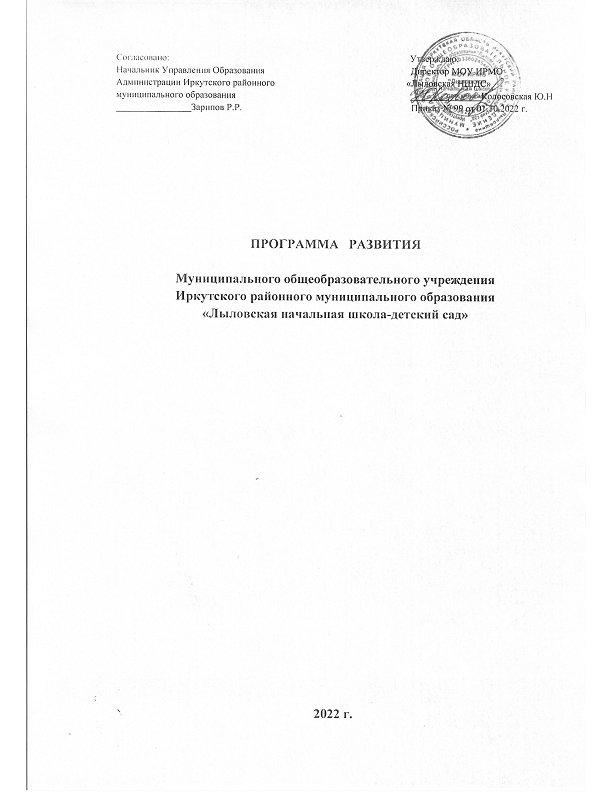 